Kalachakra Buddha Association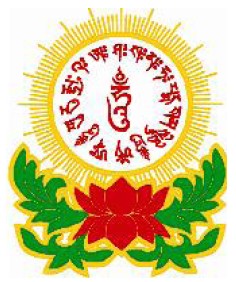 3004 W. Audie Murphy Pkwy., Farmersville, TX 75442 Tel: 972-782-7587            Fax: 972-782-7656Website: www.kba-tx.org        Email：info@kba-tx.org10th Year Anniversary Celebration Invitation    Kalachakra Buddha Association in Dallas, TX will be celebrating 10th year anniversary on November 10th 2017 at 2pm. Master Shi Lian Zhen and Master Shi Lian Yang are invited to perform “Golden Mother Vyaghravaktra Vajra Good Health, Good Fortune & Reduce Disaster Ceremony”.  In addition, KBA will have some event scheduled as follow: Padmakumara Water Offering:  November 3rd, 2019 at 2pm and Golden Mother Vyaghravaktra Vajra Good health, Good Fortune & Reduce Disaster Fire Puja: November 4th – 10th, 2019 there will be empowerment from Grandmaster and Golden Mother Vyaghravaktra Vajra ceremony.   	During the past nine years, Master Shi Lian Zhen and Master Shi Lian Yang continuously serve the public of any race, color, religion and national origin to provide dharma-practice, meditation, health consultation and more. Both masters always willing to help anyone reaching out to them with an open heart. As a result, we have seen more and more people starting to take refuge at our Kalachakra Buddha Association.	This ceremony is to wish world peace, economy prosperity, anyone’s career path, good health and happy family. Kalachakra Buddha Association excited to invite you and your family to come and join us.  After the ceremony, there will be dinner served at Kalachakra Buddha Association.	Registration Fee:  Depends on your generosity真佛宗三輪雷藏寺法會 報名表 Kalachakra Buddha Association Registration Form法會主尊___________________ 曰期__________ 編號_____3004 W. Audie Murphy Pkwy. , Farmersville, TX 75442  Tel: (972) 782-7587Fax: (972) 782-7656  web.www.kba-tx.org  E-mail: info@kba-tx.org報名 Ceremony Offering$	           _____ 供品供花 Offering of Flowers and Fruits$		             蓮花金紙  Loturs Papers$		  贊普 Meal for Deceased (每桌 each table 30.00 ) $		_             供齋 Offering of Food$		  其他 Others$		________合計 Total$$		       ____Cash$		           Check No#		陽居報恩人Living Benefactor______________報名表格不夠，請自行影TimelineDayTimeEvents11/3Sunday2 pm Padmakumara Water Offering11/4 thru 11/09Monday thru Saturday 7 pm“Golden Mother Vyaghravaktra Vajra Good health, Good Fortune & Reduce Disaster Fire Puja”11/10- - SundaySunday2 pm“Golden Mother Vyaghravaktra Vajra Good health, Good Fortune & Reduce Disaster Ceremony” and Golden Mother Blessing.陽居姓名Name年齡Age地址Address祈願Wishes陽居善信，一心頂禮 蓮生活佛，諸佛菩薩靈光加持，所有親臨參加或 報名者 往昔所造諸惡業悉消除，化解災厄，身強體健，家庭和樂，運程亨通，增褔延 壽，萬事如意，所求順遂，一切光明，吉祥圓滿。May your good deeds produce merits to dissolve your karmic hindrance, to gain blessings and to attain ultimate wisdom。陽居善信，一心頂禮 蓮生活佛，諸佛菩薩靈光加持，所有親臨參加或 報名者 往昔所造諸惡業悉消除，化解災厄，身強體健，家庭和樂，運程亨通，增褔延 壽，萬事如意，所求順遂，一切光明，吉祥圓滿。May your good deeds produce merits to dissolve your karmic hindrance, to gain blessings and to attain ultimate wisdom。陽居善信，一心頂禮 蓮生活佛，諸佛菩薩靈光加持，所有親臨參加或 報名者 往昔所造諸惡業悉消除，化解災厄，身強體健，家庭和樂，運程亨通，增褔延 壽，萬事如意，所求順遂，一切光明，吉祥圓滿。May your good deeds produce merits to dissolve your karmic hindrance, to gain blessings and to attain ultimate wisdom。陽居善信，一心頂禮 蓮生活佛，諸佛菩薩靈光加持，所有親臨參加或 報名者 往昔所造諸惡業悉消除，化解災厄，身強體健，家庭和樂，運程亨通，增褔延 壽，萬事如意，所求順遂，一切光明，吉祥圓滿。May your good deeds produce merits to dissolve your karmic hindrance, to gain blessings and to attain ultimate wisdom。祖先、亡者姓名或地基主Ancestors, Deceased or Local Earth Deity安靈地址Buried Address往生解怨金紙 Lotus Papers祈願Wishes陽居                     之纏身靈怨親債主, 水子靈Living                        Karma Spirits陽居                     之纏身靈怨親債主, 水子靈Living                        Karma Spirits業障消除.離苦得樂.往生淨土陽居                     之纏身靈怨親債主, 水子靈Living                         Karma Spirits陽居                     之纏身靈怨親債主, 水子靈Living                         Karma Spirits業障消除.離苦得樂.往生淨土陽居                     之纏身靈怨親債主, 水子靈Living                         Karma Spirits陽居                     之纏身靈怨親債主, 水子靈Living                         Karma Spirits業障消除.離苦得樂.往生淨土陽居                     之纏身靈怨親債主, 水子靈Living                         Karma Spirits陽居                     之纏身靈怨親債主, 水子靈Living                         Karma Spirits業障消除.離苦得樂.往生淨土一心至誠祈求，蓮生活佛，諸佛菩薩，慈悲放光加持，所有亡者、歷代祖先、水子靈、怨親債主，業障消除，離苦得樂，往生淨土，超昇自在。俾得陽居眾等，安居樂業，事業昌隆，如意吉祥Dedication for the deceased: to release the souls from purgatory expiate the sins of the dead &eventually attain nirvana一心至誠祈求，蓮生活佛，諸佛菩薩，慈悲放光加持，所有亡者、歷代祖先、水子靈、怨親債主，業障消除，離苦得樂，往生淨土，超昇自在。俾得陽居眾等，安居樂業，事業昌隆，如意吉祥Dedication for the deceased: to release the souls from purgatory expiate the sins of the dead &eventually attain nirvana一心至誠祈求，蓮生活佛，諸佛菩薩，慈悲放光加持，所有亡者、歷代祖先、水子靈、怨親債主，業障消除，離苦得樂，往生淨土，超昇自在。俾得陽居眾等，安居樂業，事業昌隆，如意吉祥Dedication for the deceased: to release the souls from purgatory expiate the sins of the dead &eventually attain nirvana一心至誠祈求，蓮生活佛，諸佛菩薩，慈悲放光加持，所有亡者、歷代祖先、水子靈、怨親債主，業障消除，離苦得樂，往生淨土，超昇自在。俾得陽居眾等，安居樂業，事業昌隆，如意吉祥Dedication for the deceased: to release the souls from purgatory expiate the sins of the dead &eventually attain nirvana